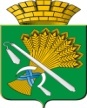   ГЛАВА КАМЫШЛОВСКОГО ГОРОДСКОГО ОКРУГА  П О С Т А Н О В Л Е Н И Еот 03.06.2016 года  № 599                                                                      г. КамышловО предоставлении К. разрешения на условно разрешенный вид использования земельного участка по адресу: улица Свердлова,75б, города Камышлов, Свердловской областиРассмотрев заявление К. о смене разрешенного использования земельного участка, в соответствии со статьями 37, 39 Градостроительного кодекса Российской Федерации, с Уставом Камышловского городского округа, приказом Министерства экономического развития Российской Федерации «Об утверждении классификатора видов разрешенного использования земельных участков» от 1 сентября 2014 года № 540 (далее - Классификатор), на основании заключения № 4 от 1 июня 2016 года о результатах публичных слушаний по вопросам землепользования и застройки на территории Камышловского городского округа, и.о. главы администрации  Камышловского городского округа,ПОСТАНОВИЛ:Предоставить К. разрешение на изменение разрешенного использования земельного участка с кадастровым номером: 66:46:0103002:хххх «под дом индивидуальной жилой застройки» на условно разрешенный вид - «магазины», расположенного по адресу: Свердловская область, город Камышлов, улица Свердлова, 75б, общей площадью 90,00 кв.м.Установить соответствие разрешенного использования: «отдельно стоящие объекты торговли обслуживания, общественного питания и торговли», установленному Правилами землепользования и застройки Камышловского городского округа, утверждённых решением Думы Камышловского городского округа от 16 июля 2009 года № 346, разрешенному использованию «магазины» согласно пункта 4.4 Классификатора.2. Установить вид разрешенного использования земельного участка, расположенного по адресу: улица Свердлова,75б, город Камышлов, Свердловская область, в границах, установленных на местности с кадастровым номером: 66:46:0103002:хххх, в территориальной зоне Ж-2 (зона малоэтажных многоквартирных жилых домов), категория земель - земли населенных пунктов, общей площадью 90,00 кв.м. «магазины».3. К.:3.1. Обратиться в филиал Федерального государственного бюджетного учреждения «Федеральная кадастровая палата Росреестра» по Свердловской области или в Камышловский отдел государственного бюджетного учреждения Свердловской области «Многофункциональный центр предоставления государственных и муниципальных услуг» для внесения соответствующих изменений в характеристику земельного участка, с кадастровым номером 66:46:0103002:хххх, в части разрешённого использования в соответствии с настоящим постановлением; 3.2. Обратиться в Управление Федеральной службы государственной регистрации, кадастра и картографии по Свердловской области для внесения изменений   в   Единый   государственный   реестр   прав   на   недвижимое имущество и сделок с ним.4. Начальнику организационного отдела администрации Камышловского городского округа Власовой А.Е. обеспечить опубликование настоящего постановления в порядке, установленном для официального опубликования муниципальных правовых актов, и разместить на официальном сайте администрации Камышловского городского округа в информационно-телекоммуникационной сети «Интернет».5. Контроль за исполнением настоящего постановления оставляю за собой.И.о. главы администрации Камышловского городского округа                                               О.Л. Тимошенко